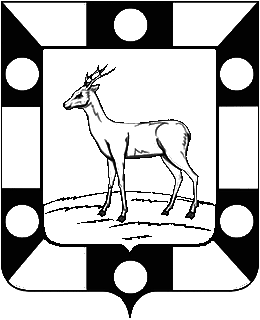 « О проведении конкурса на лучшее новогоднее оформление территории городского поселения Петра Дубрава»   В целях создания комфортной среды проживания, улучшения благоустройства и создания праздничной обстановки  и улучшения внешнего облика зданий, улиц , создания праздничной атмосферы и выявления лучших исполнителей образного, цветового и светового решения объектов в преддверии Нового Года и Рождества в 2020 году, администрация городского поселения Петра Дубрава ПОСТАНОВЛЯЕТ:     1. Объявить конкурс на лучшее новогоднее оформление объектов среди предприятий, организаций и учреждений, предприятий торговли, осуществляющих свою деятельность на территории городского поселения, а также среди дворовых территорий, входящих в состав поселения.    2. Утвердить Положение о конкурсе на лучшее новогоднее оформление территории городского поселения Петра Дубрава (Приложение № 1).     3. Утвердить состав комиссии по проведению конкурса на лучшее новогоднее оформление (Приложение № 2).     4. Контроль за выполнением постановления оставляю за собой.      5. Настоящее Постановление вступает в силу после его официального  опубликования в печатном средстве информации «Голос Дубравы».Глава городского поселенияПетра Дубрава                                                           В.А.КрашенинниковПриложение № 1 УТВЕРЖДЕНО :Постановлением администрации городского поселения Петра Дубрава от 03.12.2019 № 347ПОЛОЖЕНИЕо конкурсе на лучшее новогоднее оформление территории городского поселения Петра ДубраваОбщие положения1.1.Настоящее положение определяет порядок и условия проведения конкурса на лучшее новогоднее оформление территории городского поселения Петра Дубрава.1.2. Организатором проведения конкурса является администрация городского поселения Петра Дубрава.Цели проведения конкурса2.1. Выявление лучшего образного, цветового и светового решения новогоднего оформления фасадов и территорий, расположенных на территории городского поселения Петра Дубрава. 2.2. Создание праздничной атмосферы и настроения жителей городского поселения Петра Дубрава, создание условий для активного зимнего отдыха детей и взрослых.2.3. Улучшение внешнего облика зданий и улиц, выполнение дополнительного локального освещения улиц поселения. 2.4. Привлечение жителей, предприятий, организаций и учреждений к новогоднему оформлению домов, учебных заведений, зданий и витрин магазинов, повышение ответственности населения за соблюдением чистоты и порядка. 2.5. Развитие и поощрение художественного творчества участников новогодних мероприятий, интереса к прекрасному.3. Порядок проведения конкурса3.1. В конкурсе принимают участие юридические лица, организации всех форм собственности, индивидуальные предприниматели и жители городского поселения Петра Дубрава. 3.2. Конкурс проводится с 01 по 20 декабря 2019 года.  3.3. Конкурс проводится по следующим номинациям: - «Новогодние настроение» , комплексное оформление фасадов зданий, деревьев, ограждений предприятий и учреждений ( наличие новогодних атрибутов, использование современных технологий светового оформления, художественная и эстетическая зрелищность, массовость участия); -  «Мой новогодний дом» , новогодние оформление дома, участка, придомовой территории ( оригинальность идеи, использование светового оформления, наличие новогодней ели, ледовых скульптур, зимней горки, снежного городка, украшение подъездов, лестничных маршей, массовость участия).4. Подведение итогов конкурса4.1. Подведение итогов осуществляет конкурсная комиссия 21 декабря 2019 года. Победителям в каждой номинации вручаются дипломы и благодарственные письма. 4.2. Результаты конкурса оформляются итоговым протоколом.Приложение № 2 УТВЕРЖДЕНО Постановлением администрации городского поселения Петра Дубрава от 03.12.2019 № 347СОСТАВкомиссии по проведению конкурса на лучшее новогоднее оформление территории городского поселения Петра ДубраваКрашенинников Владимир Александрович - глава администрации городского поселения Петра Дубрава, председатель комиссииТугунова Любовь Александровна - , секретарь комиссии Члены комиссии: Аристова Наталья Владимировна – ведущий специалист администрации городского поселения Петра ДубраваЖаднова Наталья Васильевна – ведущий специалист администрации городского поселения Петра ДубраваЛарюшина Любовь Николаевна – председатель Собрания представителей городского поселения Петра ДубраваАДМИНИСТРАЦИЯ ГОРОДСКОГО ПОСЕЛЕНИЯ ПЕТРА ДУБРАВА МУНИЦИПАЛЬНОГО РАЙОНА ВОЛЖСКИЙ САМАРСКОЙ ОБЛАСТИПОСТАНОВЛЕНИЕ от 03.12. 2019  №  347АДМИНИСТРАЦИЯ ГОРОДСКОГО ПОСЕЛЕНИЯ ПЕТРА ДУБРАВА МУНИЦИПАЛЬНОГО РАЙОНА ВОЛЖСКИЙ САМАРСКОЙ ОБЛАСТИПОСТАНОВЛЕНИЕ от 03.12. 2019  №  347АДМИНИСТРАЦИЯ ГОРОДСКОГО ПОСЕЛЕНИЯ ПЕТРА ДУБРАВА МУНИЦИПАЛЬНОГО РАЙОНА ВОЛЖСКИЙ САМАРСКОЙ ОБЛАСТИПОСТАНОВЛЕНИЕ от 03.12. 2019  №  347